Республикалық кең ауқымды балалар акциясы,халықаралық күнге арналған интернетсыз"Мен OFFLINE (оффлайн)" 2020 жылдың 26 қаңтарында өтеді,Балқаш қаласының №1 ЖББОМ КММБұл іс-шара оқушыларды смартфондардан, компьютерлерден және жаһандық желіден алаңдатуға, бұл күнді тек қана нақты әлемде өмір сүруге, жақын адамдармен сөйлесуге немесе оны сүйікті хоббиіне арнауға көмектеседі. Бұл акцияда барлық мектеп бойынша 1-11 сынып оқушыларын қамту жоспарланған. Мектепте 1-4 сынып оқушыларына арналған "Интернетсіз бір күн" атты суреттер конкурсы ұйымдастырылды.1.	Нейман а 1 орын2.	Кравчина мен 1 орын3.	Востоколенкова Э 2 орын4.	Кузнецов Е 2 орын5.	Панков Д 3 орын6.	Воронина а 3 орын7.	Чабанюк Е 3 орын8.	Давлетчина 3 орын9.	Ястребов Е 3 орынБүгін әр ата-анаға баланың смартфоннан немесе планшеттен бас тартқандығы белгілі. "Тағы 5 минут және бәрі", "мен тек қарап бастадым" деген сөздер күнделікті шындыққа айналды. Балалармен келісу әрекеті бұзылған көңіл-күйге әкеледі.Дүниежүзілік статистика бойынша халықтың шамамен 50%-ы қандай да бір әлеуметтік желіде, ал кейбіреулері бірден тұрады.Бұл іс-шара оқушыларды смартфондардан, компьютерлерден және жаһандық желіден алаңдатуға, бұл күнді тек қана "шынайы" әлемде өмір сүруге, жақын адамдармен қарым-қатынас жасауға немесе оны сүйікті хоббиіне арнауға көмектеседі.Кл.Жет. Конакбаева А. К. 4 В сынып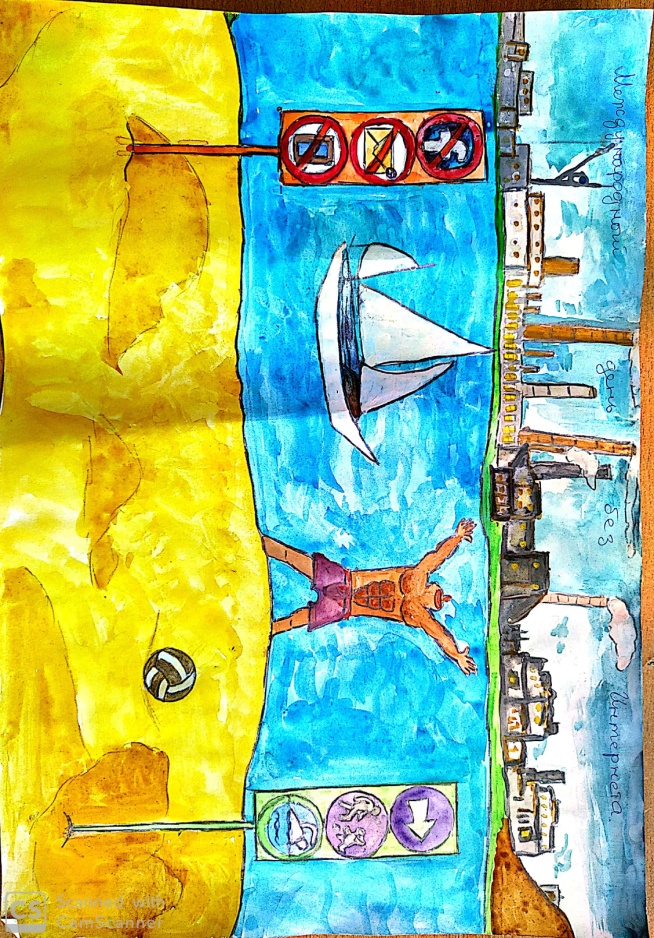 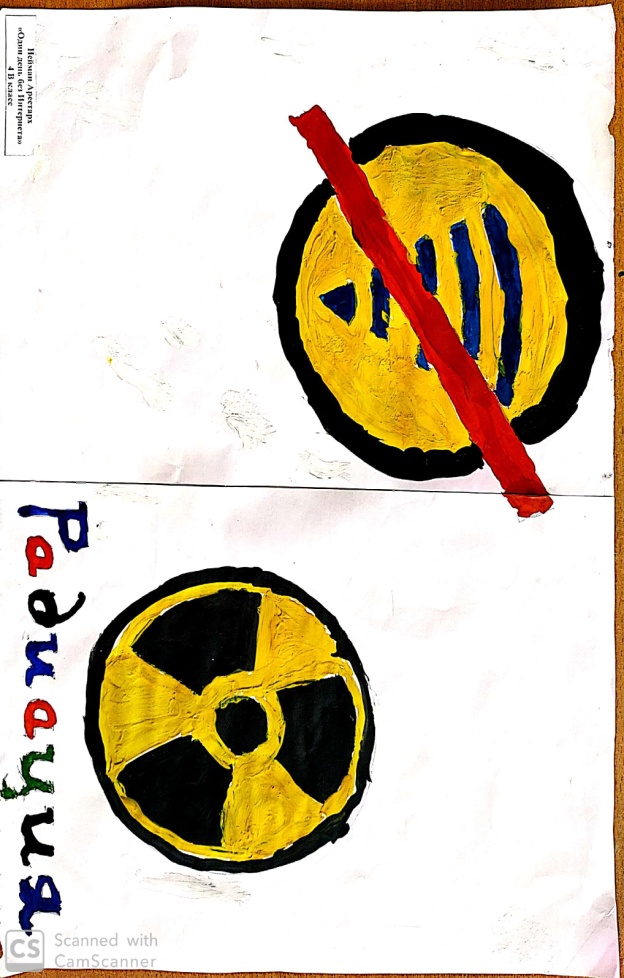 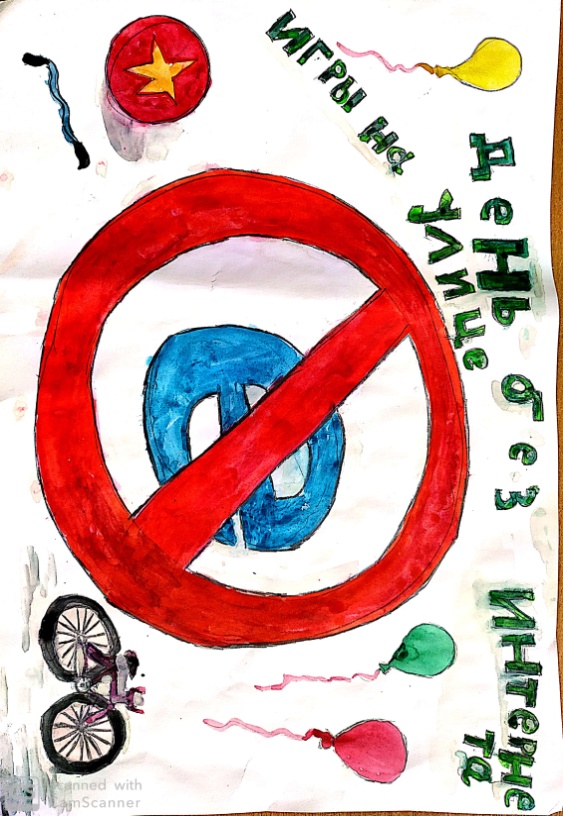 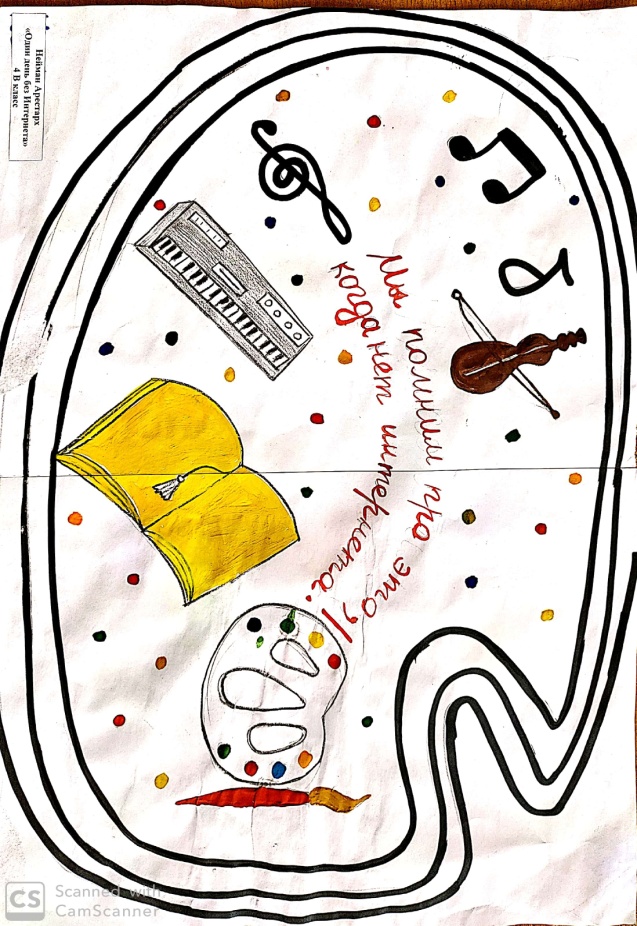 